①げんきな　あいさつ。　「おはよう！！」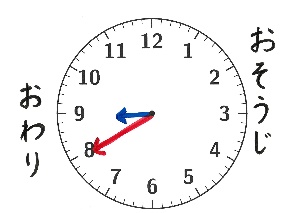 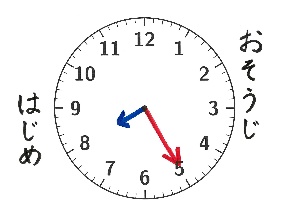 ②おそうじ。みのまわりをきれいにしよう。がくしゅう　する　つくえ、くつばこ…、まいにち　ばしょを　きめて　やろう。③あさの　がくしゅう　（１・２じかんめ）　あさは　あたまが　すっきりしていて　いろんなことが　おぼえられるよ。　ひらがなに　ちゃれんじ　しよう！☆ぴかぴか　いちねんせいの　すわりかた（がくしゅう）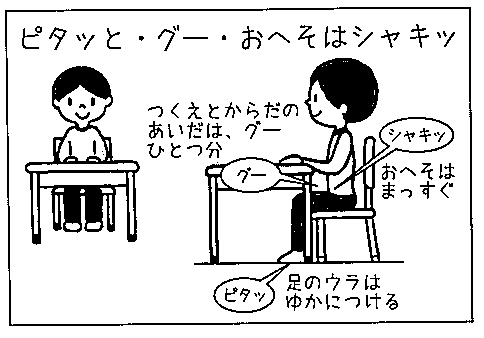 ④だいきゅうけいからだを　うごかしてみよう。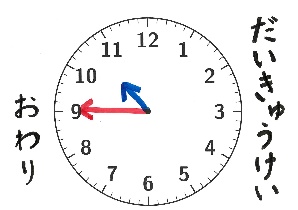 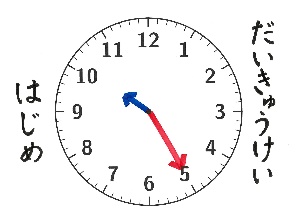 ⑤あさの　がくしゅう（３・４じかんめ）　さんすうに　ちゃれんじ　しよう！　　☆ぴかぴか　いちねんせいの　えんぴつの　もちかた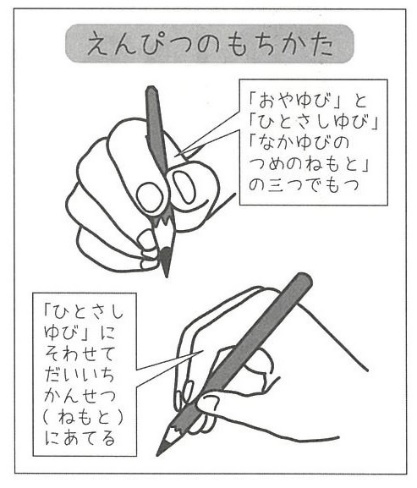 　　　　　　　　　　　（ただしく　ない　もちかた）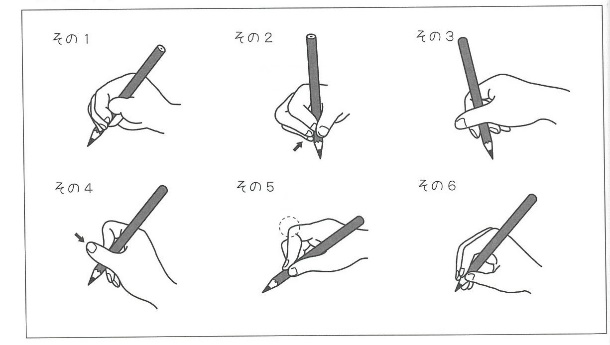 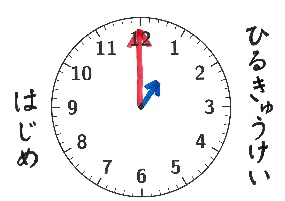 ⑥ひるきゅうけい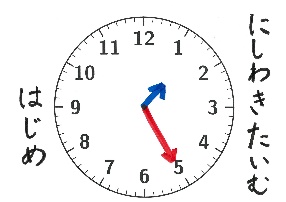 きゅうしょくは　１じまでにたべおわるよ！⑦にしわきたいむ　・　ひるの　がくしゅうかみの　ぴったんこおりに　ちょうせん！できるかな。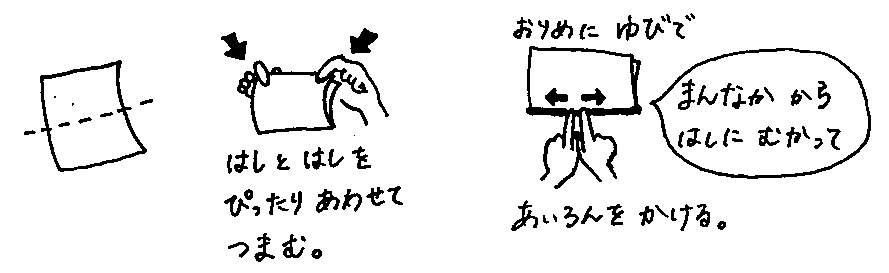 